Národní kulturní památka VyšehradPříspěvková organizace – zřizovatel Hl. m. PrahaZastoupená: xxxxxxxxxxxxxxxxxxxxxxSídlo: V Pevnosti 159/5b, 128 00 Praha 2IČO: 00419745DIČ: CZ00419745Bankovní spojení: xxxxxxxxxxxxxxxxxČíslo účtu: xxxxxxxxxxxxxxxxxxxx(dále jen „NKPV“)aSTILLKING FILMS spol. s.r.o.Sídlo: Kříženeckého nám. 322/5, Praha 5 Barrandov, 152 53IČO: 25075055DIČ: CZ25075055zastoupená: xxxxxxxxxxxxxxxxxxxxxxxxxxx(dále jen „nájemce“)(společně též jako „smluvní strany“)uzavírají mezi sebou níže uvedeného dne, měsíce a roku na základě ustanovení § 1746 odst. 2 zákona č. 89/2012 Sb., občanský zákoník, v platném znění, tutoSmlouvu o pronájmuČlánek I.Předmět smlouvyPředmětem této smlouvy je úprava podmínek pronájmu prostoru ulice K Rotundě, Podolských kasemat, v kasematech k Letí scéně (místa jsou specifikována v příloze č. 1 této smlouvy) za účelem natáčení záběrů do seriálu „Hunters” a prostoru Letní scény, která bude sloužit jako zázemí. Natáčení se uskuteční dne 22. 10. 2021 (dále jen „akce“).Akce je podrobně specifikována v příloze č. 1, která je nedílnou součástí této smlouvy. Smluvní strany prohlašují, že ke dni uzavření této smlouvy disponují platnými majetkovými a provozními právy či oprávněními k podnikání, v rozsahu nezbytném k poskytnutí plnění dle této smlouvy.NKPV prohlašuje, že předmětné prostory, specifikované v příloze č. 1 této smlouvy, má uvedeny ve své zřizovací listině ze dne 6. 9. 2018. Článek II.Závazková část smlouvyNKPV se na základě této smlouvy zavazuje:Poskytnout v termínu 22. 10. 2021 prostory specifikované v článku I./1 smlouvy na přípravu, instalaci/deinstalaci potřebné techniky a na samotné natáčení. Časový harmonogram je uveden v příloze č. 1 Předat předmětné prostory ve stavu způsobilém k užití sjednaným způsobem Zajistit povolení k vjezdu a parkování v areálu NKP Vyšehrad v počtu maximálně 15 ks .

Nájemce se na základě této smlouvy zavazuje:Uhradit NKPV dle této smlouvy pronájem předmětných prostor takto: 8 000Kč + 21% DPH za jednu hodinu pronájmu natáčení a 4 000Kč + 21% DPH za jednu hodinu příprav a uvedení do původního stavu po natáčení v kasematech. A 5 000 Kč za jednu hodinu natáčení, příprav a uvedení do původního stavu v ulici K Rotundě (osvobozeno od DPH). A 7 500Kč za pronájem Letní scény (osvobozeno od DPH). Celkem je to tedy 96 000,- Kč + 21 % DPH za pronájem kasemat a 32 500 Kč za pronájem prostoru ulice K Rotundě a Letní scény (osvobozeno od DPH). V případě prodloužení výše uvedeného času se konečná částka poměrně navýší. Dohodnutá částka bude uhrazena na výše uvedený účet, na základě vystavené faktury pronajímatelem se splatností 14 dní.Uhradit skutečně spotřebovanou elektrickou energii na základě skutečné spotřeby. Faktura bude vystavena po akci.Zajistit, že celá akce bude realizována dle přiložených příloh.Se zavazuje, že bude parkovat vozidla techniky a štábu pouze na místech vyhrazených k parkování – tj. v ulici V Pevnosti a v ulici K Rotundě (dle záboru). V areálu NKP Vyšehrad budou parkovat jen ta vozidla, která budou mít povolení k parkování a vjezdu viditelně vystavené za předním sklem. Se zavazuje, že nebude v areálu Národní kulturní památky Vyšehrad provozovat catering.Se zavazuje, že bude dbát pokynů zaměstnanců Národní kulturní památky Vyšehrad, aby nedošlo k ohrožení bezpečnosti návštěvníků nebo poškození svěřeného majetku.Se zavazuje, že v den natáčení bude informovat návštěvníky Vyšehradu o probíhajícím natáčení a že je omezí v pohybu pouze na nezbytně nutnou dobu při natáčení „ostrého záběru“. Jinak bude návštěvníkům umožněno projít nebo projet.Se zavazuje, že bude provádět pouze předem dohodnuté úpravy a předem dohodnutým způsobem. Nájemce je srozuměn, že natáčení probíhá v Národní kulturní památce a není možné bez předchozího souhlasu do prostor jakkoli zasahovat. Veškeré úpravy musí být schválené a písemně odsouhlasené pronajímatelem.se zavazuje, že po areálu NKP Vyšehrad rozmístí pouze předem dohodnutou techniku a na předem dohodnutá místa. Nebude používat žádné speciální efekty (např. oheň, kouř, sníh apod.).Dodrží platné bezpečnostní a požární předpisy.Po skončení nájmu nájemce nebytové prostory vyklidí a předá pronajímateli ve stavu, v jakém je převzal na počátku nájmu. V případě, že nájemce tuto svoji povinnost nesplní, je povinen zaplatit pronajímateli vedle dohodnutého nájemného smluvní pokutu ve výši dvojnásobku dohodnuté částky uvedené v bodě 2.1.V případě mimořádného znečištění pronajatých prostor, event. jejich bezprostředního okolí v souvislosti s činností nájemce, se nájemce zavazuje, zajistit úklid podle pokynů pronajímatele.


Za nájemce je pro převzetí, předání prostor a veškerá jednání je určen: xxxxxxxxxxxxxČlánek IV.Kontaktní osobySmluvní strany jsou povinny vzájemně komunikovat ve věci plnění této smlouvy prostřednictvím osob níže uvedených, popř. jiných osob, které si v průběhu plnění smlouvy písemně sdělí. Kontaktní osobou za NKPV je ve věci této smlouvy: xxxxxxxxxxxxxxx xxxxxxxxxxxxxxxxxxxxxxxx
Kontaktní osobou za nájemce je ve věci této smlouvy: xxxxxxxxxxxxxxxxxxxxxxxxxxxxxxxxxxxxxxxxxxxxxxČlánek V.Další ujednáníNájemce není oprávněn přenechat jakoukoliv část poskytnutého prostoru k užívání jinému subjektu bez souhlasu NKPV. V případě, že dojde k porušení smlouvy podstatným způsobem kteroukoliv ze smluvních stran, je druhá strana oprávněna požadovat náhradu škoda, která bude odpovídat výši prokazatelně vložených finančních prostředků na přípravu a realizaci akce, včetně smluvních závazků vůči třetím stranám.Smluvní strany se zavazují, že budou při realizaci akce postupovat s odbornou péčí s přihlédnutím k ochraně oprávněných zájmů druhé strany. Smluvní strany jsou povinny oznamovat si všechny okolnosti a informace, které jsou důležité pro realizaci práv a povinností dle této smlouvy.Smluvní strany se zavazují, že při plnění této smlouvy budou postupovat tak, aby nepoškodily dobré jméno druhé smluvní strany.Jakékoliv závady či realizační překážky v předmětu plnění jsou smluvní strany povinny neprodleně sdělit druhé smluvní straně a to písemně, a poskytnout ji odpovídající časový prostor k jejich odstranění. V případě prodlení nájemce s uhrazením faktury dle bodu č. 2.1 bude účtována smluvní pokuta ve výši 
0,5 % za každý den prodlení z dlužné částky. Právo na náhradu škody tím není dotčeno.Článek VI.Závěrečná ustanoveníTato smlouva, jakož i práva a povinnosti vzniklé na základě této smlouvy nebo v souvislosti s ní, se řídí občanským zákoníkem a ostatními právními předpisy České republiky. V případě, že by se stalo některé ustanovení smlouvy neplatným, zůstávají ostatní ustanovení i nadále v platnosti, ledaže právní předpis stanoví jinak. Práva a povinnosti smluvních stran z této smlouvy přecházejí na jejich právní nástupce.Tato smlouva je vyhotovena ve dvou stejnopisech s platností originálu, z nichž každá ze smluvních stran obdrží jeden. Tuto smlouvu lze měnit, doplňovat nebo rušit pouze písemně, a to číslovanými dodatky, podepsanými oběma smluvními stranami.Smluvní strany se dohodly, že žádná z nich není oprávněna postoupit svá práva a povinnosti, vyplývající z této smlouvy, bez předchozího písemného souhlasu druhé smluvní strany. K přechodu práv a povinností na právní nástupce stran se souhlas nevyžaduje.Smluvní strany se zavazují, že všechny informace, které jim byly svěřeny druhou smluvní stranou, nezpřístupní třetím osobám pro jiné účely než pro plnění závazků stanovených touto smlouvou.Smluvní strany výslovně souhlasí s uveřejněním této smlouvy v registru smluv dle zákona č. 340/2015 Sb., o zvláštních podmínkách účinnosti některých smluv, uveřejňování těchto smluv a o registru smluv (zákon o registru smluv). Smluvní strany dále prohlašují, že  skutečnosti uvedené v  této smlouvě nepovažují za obchodní tajemství ve smyslu ustanovení § 504 občanského zákoníku a udělují svolení k jejich užití a zveřejnění bez stanovení jakýchkoliv dalších podmínek.Smluvní strany podpisem této smlouvy souhlasí s poskytnutím informací o smlouvě v rozsahu zákona č. 106/1999 Sb., o svobodném přístupu k informacím, ve znění pozdějších předpisů.Smluvní strany tímto prohlašují, že neexistuje žádné ústní ujednání, žádná smlouva či řízení týkající se některé smluvní strany, které by nepříznivě ovlivnilo splnění závazků vyplývajících z této smlouvy. Zároveň svým podpisem potvrzují, že veškerá prohlášení a dokumenty podle této smlouvy jsou pravdivá, úplná, přesná, platná a právně vynutitelná.Smluvní strany dále prohlašují, že si smlouvu, včetně jejích příloh pečlivě přečetly, všem ustanovením smlouvy rozumí, že nebyla uzavřena v tísni ani za jinak jednostranně nevýhodných podmínek. Na důkaz svého souhlasu učiněného vážně a svobodně smlouvu vlastnoručně podepisují.Příloha č. 1: specifikace akce, časový harmonogram 
V Praze dne  18. 10. 2021			                            V Praze dne 18.10. 2021…………………………………….		…………………………………….		       Za NKPV   			 	  	     Za nájemce          xxxxxxxxxxxxxxxxxxx              		      xxxxxxxxxxxxxxxxxxxxx                                                Příloha č. 1:  Specifikace prostor Kasematy k Letní scéně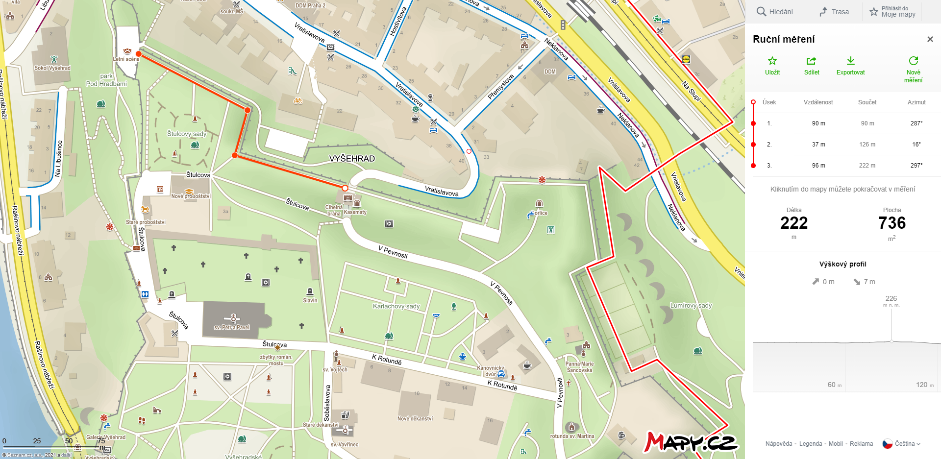 Podolské kasematy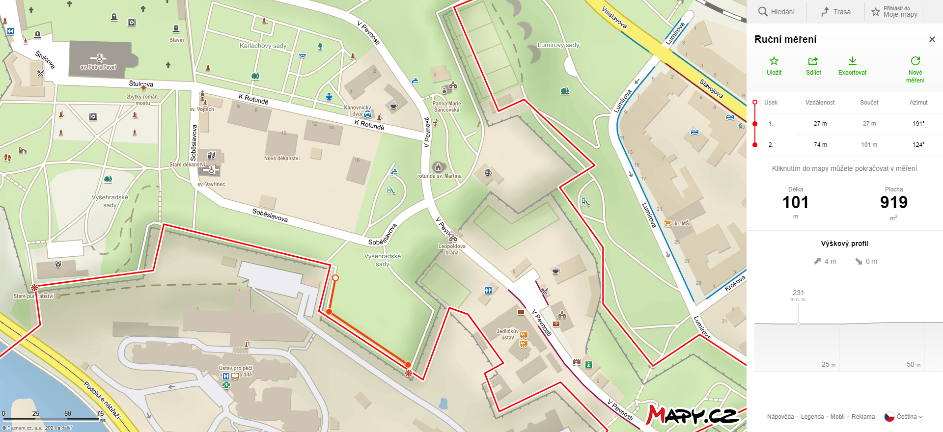 K Rotundě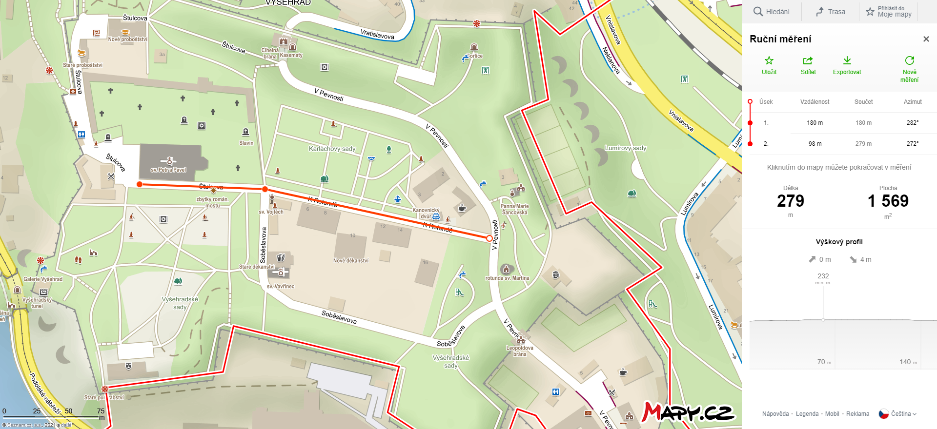 Natáčení neomezí návštěvníky parku.V ulici K Rotundě je povolené použití filmových světel a kabeláže.V ulici K Rotundě je povoleno sundat směrovky rozcestníku za předpokladu vrácení do původního stavu.V kasematech je dovolené použití filmových světel a kabeláže. Také je dovoleno neinvazivní umístění atrapy bomby a použití tzv. HAZE, mlhu (neboli “ diskokouř).    Letní scéna Vyšehrad – slouží jako zázemí pro štáb.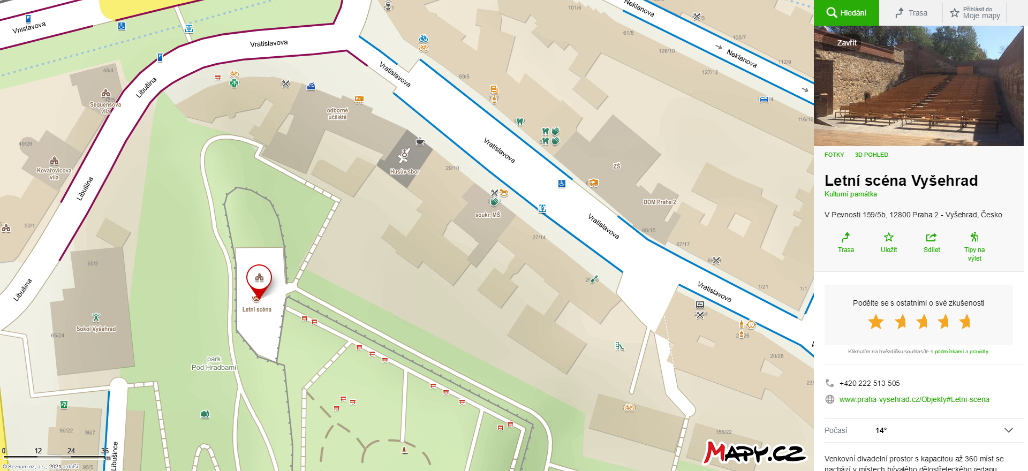 Časový harmonogram:Ulice K Rotundě:  6:00 – 11:00Kasematy, chodba k Letní scéně: přípravy 10:00 – 12:00, natáčení 12:00 - 16:00, úklid 16:00 – 18:00Podolské kasematy: přípravy 10:00 – 12:00, natáčení 12:00 - 16:00, úklid 16:00 – 18:00